Publicado en Madrid el 14/10/2017 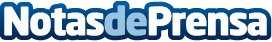 Goya Subastas anuncia una nueva subasta para el 17 de octubreLa prestigiosa casa de subastas en Madrid celebrará una nueva subasta con un catálogo de subasta lleno de importantes piezas y obras artísticasDatos de contacto:Juan Pablo Casas914 315 311Nota de prensa publicada en: https://www.notasdeprensa.es/goya-subastas-anuncia-una-nueva-subasta-para Categorias: Finanzas Artes Visuales Madrid Eventos Recursos humanos http://www.notasdeprensa.es